Problem Solving 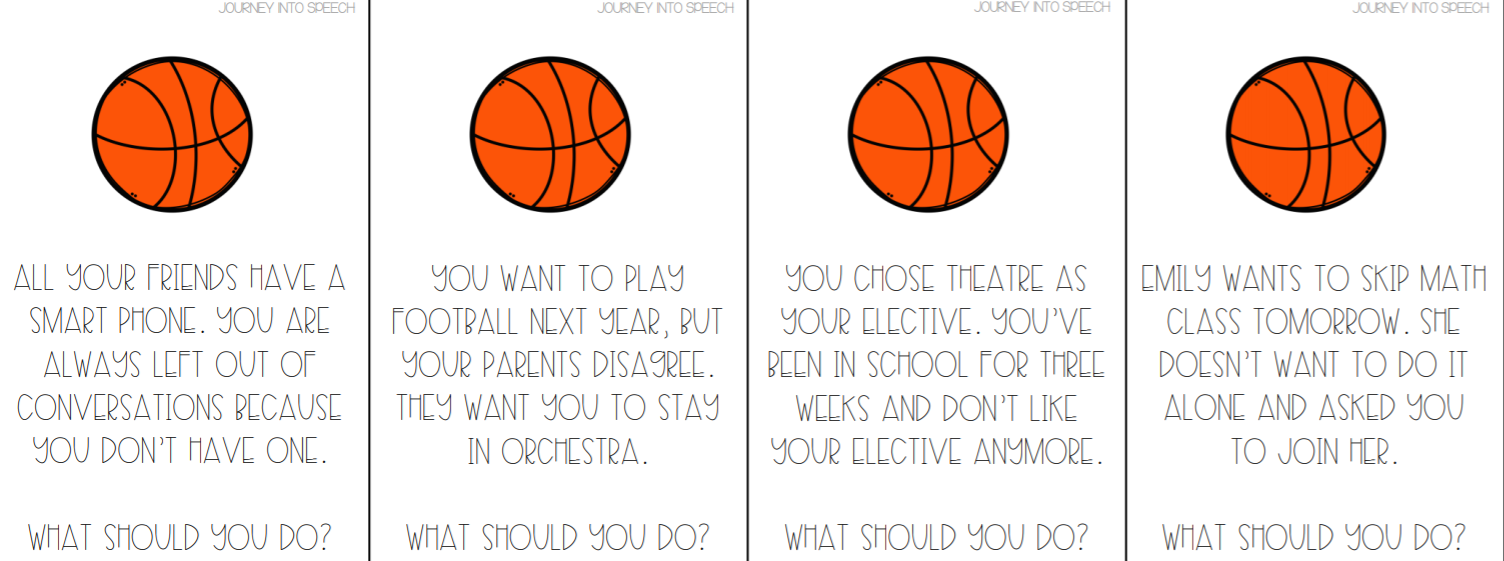 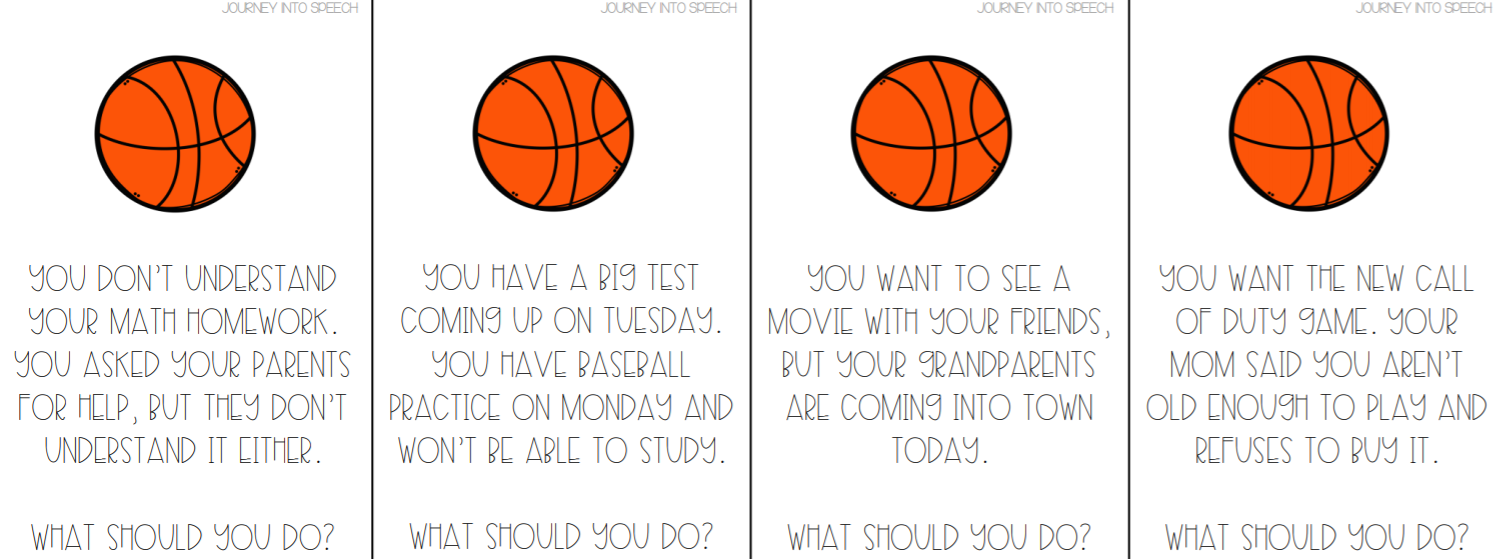 